TANÁR TÍMEA 	MATEMATIKA – RAJZ SZAKTANÁRMUNKAHELYEK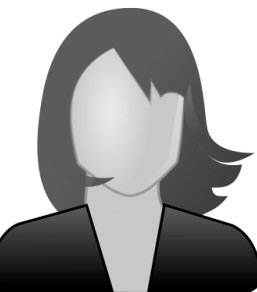 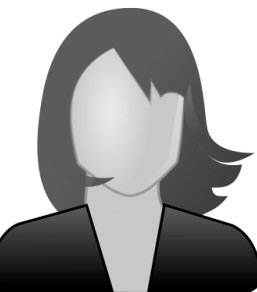 HARMADIK ISKOLA  (2005 – jelenleg is)Matematika tanár, rajz szakkör vezetőAz iskola 5-6. osztályos tanulóinak matematika tantárgy tanítása. Osztályfőnöki teendők ellátása. Az iskola rajz szakkörének vezetése 10-14 éves gyerekeknek, rajzoktatás ennek keretei között.Tanmenet készítése, tehetséggondozás, rajzversenyek, rajzpályázatok felkutatása, tanulók felkészítése ezekre. Adminisztráció, nyilvántartások vezetése.MÁSODIK ISKOLA  (2000 – 2005)Matematika-rajz szaktanárFelső tagozatban matematika és rajz oktatás. VÉGZETTSÉGEKÁLTALÁNOS ISKOLAI TANÁR  (1997 – 2000)Matematika, rajzEgy Főiskola, BudapestÉRDEKLŐDÉSI KÖRMűvészettörténet, magyarországi kastélyok történeti kutatása, építészeti stílusokSzociális területen: gyermekvédelmi feladatok, a veszélyeztetett, a szociálisan hátrányos helyzetű gyerekek felzárkózásának támogatása rajzterápia segítségével.KÉSZSÉGEK	SZÁMÍTÓGÉPES ÉS GRAFIKAI 	ISMERETEK MANUÁLIS KÉPESSÉG	 MATEMATIKAI KÉPESSÉG	 PHOTOSHOP TÉRBELI TÁJÉKOZÓDÁS	 KREATIVITÁS	 ILLUSTRATOR STRESSZ TOLERANCIA	 ALKALMAZKODÓKÉPESSÉG	 DREAMWEAVER SZERVEZŐKÉSZSÉG	 EGYÜTTMŰKÖDŐKÉPESSÉG	 INDESIGN EMPÁTIA	 FELELŐSSÉGVÁLLALÁS	Ezek tanterven kívüli, szakköri oktatását is szívesen vállalom megfelelő 	infrastruktúra megléte esetén.